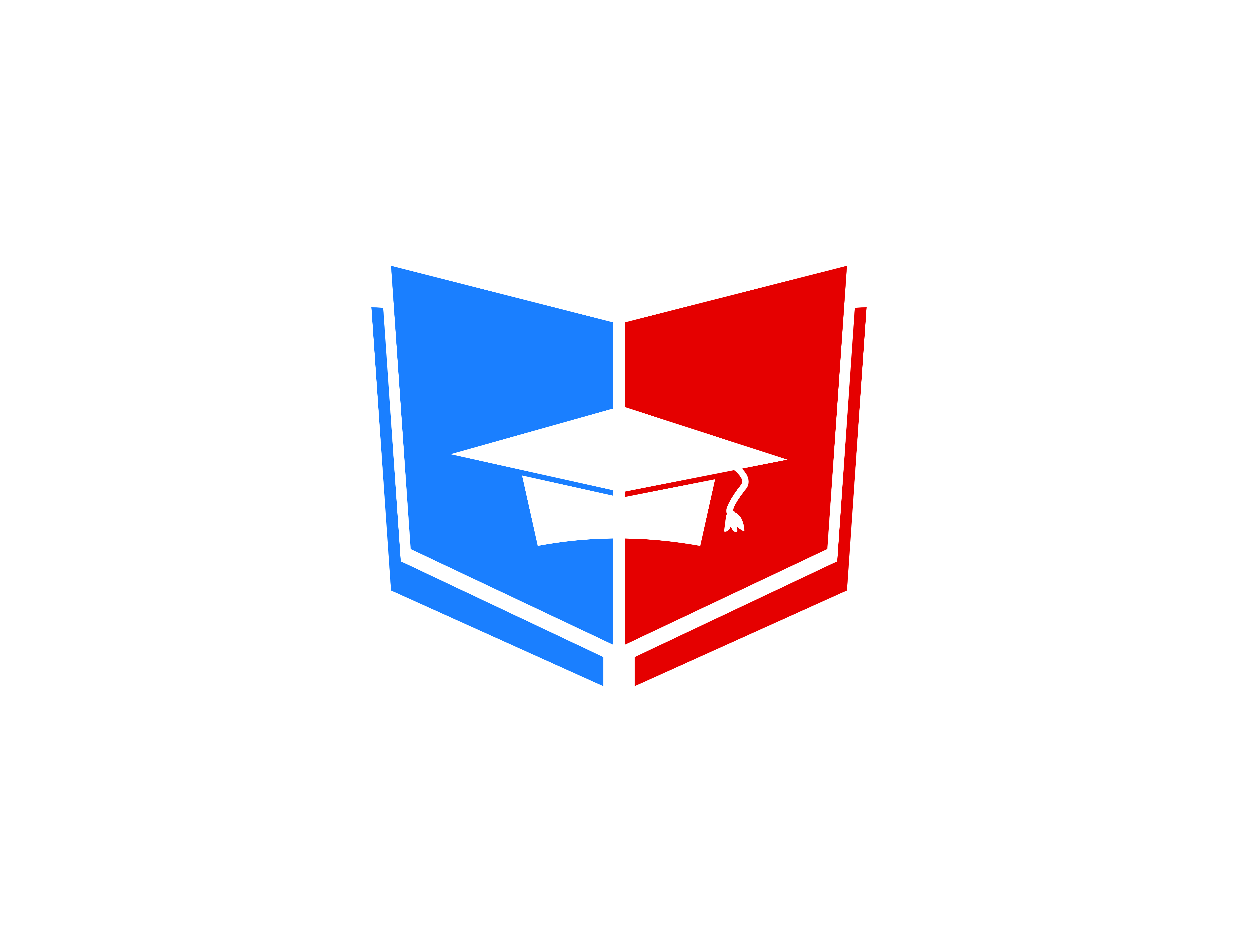 Всероссийский информационно – образовательный портал «Магистр»Веб – адрес сайта: https://magistr-r.ru/СМИ Серия ЭЛ № ФС 77 – 75609 от 19.04.2019г.(РОСКОМНАДЗОР, г. Москва)ОП СФО Сетевое издание «Магистр»ИНН 4205277233 ОГРН 1134205025349Председатель оргкомитета: Ирина Фёдоровна К.ТЛФ. 8-923-606-29-50Е -mail: metodmagistr@mail.ruИОР «Магистр»: Елена Владимировна В.Е -mail: magistr-centr@mail.ruГлавный редактор: Александр Сергеевич В.Е-mail: magistr-centr@magistr-r.ruПриказ №010 от 05.04.2024г.О назначении участников конкурса «Лучшая студенческая презентация 2023-2024 учебного года»№УчреждениеФИОРезультат1ФГБОУ ВО ВГТУ, Строительно –политехнический колледж, г. ВоронежМалютина Юлия Владимировна, Горяйнов Антон ИгоревичI степень (победитель)2ГБПОУ «КОКК», г. КурганФедотова Маргарита Валерьевна, Строк ВикторияI степень (победитель)3ГАПОУ СО «Екатеринбургский энергетический техникум»Марьинских Марина Михайловна, Дубова Дарья СергеевнаI степень (победитель)4ГБПОУ «КОКК», г. КурганФедотова Маргарита Валерьевна, Урванцев Евгений  I степень (победитель)5ГБПОУ «КОКК», г. КурганФедотова Маргарита Валерьевна, Крашаков Тимофей  I степень (победитель)